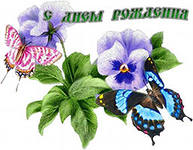 ПОЗДРАВЛЯЕМ!!!    Виктора Ивановича Кулюкова - 7 сентября    Надежду Владимировну Вакулину – 27 сентября    Татьяну Анатолиевну Дунаеву – 8 октября     Ерицян Эжов Мисковича – 8 ноября    Екатерину Андреевну Сапронову – 6 декабря     Ольгу Петровну Кутепову – 30 декабря     Григория Владимировича Сапронова – 5 февраляЛюдмилу Васильевну Соседову -15 марта Александра Владимировича Клюкина -18 марта Зою Валерьевну Николашкину – 20 марта Елену Викторовну Кулюкову- 11 маяАндрея Васильевича Кутепова – 27 июляОльгу Григорьевну Жучкову -1 августаАлександра Ивановича Дунаева – 2 августаЛюбовь Андреевну Лагунову -16 августаТатьяну Николаевну Дмитриенко – 16 августа 